西安交通大学第十四周（5月18日-24日）就业服务和创业辅导活动预告我校第十四周（5月18日-24日）预计举办就业服务和创业辅导活动共计12项，其中大型双选会1场，线下招聘会3场，就创业指导讲座6场，就创业课程直播2场。具体招聘信息可点击链接进行了解。一、西北五省部属及省部共建高校综合类空中双选会http://job.xjtu.edu.cn/meeting/277450341二、中山市市场监督管理局2020年公开招聘事业单位高层次人才暨中山市质量计量监督检测所招聘技术人员宣讲会http://job.xjtu.edu.cn/meeting/277457159三、西安瑞新康达医疗科技有限公司http://job.xjtu.edu.cn/meeting/277466350四、华能新疆吉木萨尔发电有限公司http://job.xjtu.edu.cn/meeting/277462665疫情防控期间，线上招聘会将随时更新，所有招聘会详情请登录西安交大就业创业信息网“每周宣讲”栏目查看，网址：http://job.xjtu.edu.cn/listWeekMeetings.do公务员面试系列培训时间：5月19日19:00-21:00主题：综合分析能力（一）时政类问题时间：5月21日19:00-21:00主题：综合分析能力（二）哲理类问题时间：5月23日19:00-21:00主题：应变能力精讲嘉宾：中公教育资深讲师直播链接：http://19.offcn.com/创业指导讲座：如何探索破题小微企业融资难社会痛点时间：5月20日 晚19:00嘉宾：秦录凯 建行陕西省分行普惠金融事业部市场营销科经理腾讯会议ID：462104507，密码：95533七、创业指导讲座：石化行业发展前景与就业创业机会时间：5月21日 晚19:00嘉宾：罗建 中国中化集团项目经理腾讯会议链接：https://meeting.tencent.com/s/RzXrS44LFD8U职业指导讲座：高效沟通时间：5月22日 16:00-17:30嘉宾：中兴通讯HRB站直播：https://m.bilibili.com/space/429532785就创业直播平台课程登陆网址 http://xjtu.wnssedu.com/，完善信息后使用，初始密码为 123456。1.求职经验分享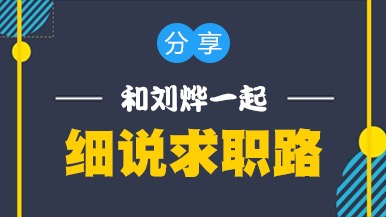 2.新企业生存管理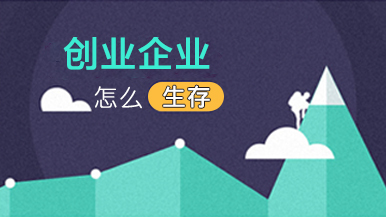 学生就业创业指导服务中心2020年5月15日